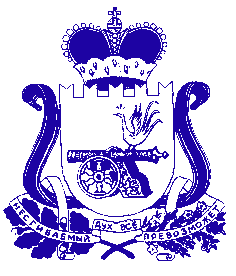 ФИНАНСОВОЕ УПРАВЛЕНИЕ АДМИНИСТРАЦИИ МУНИЦИПАЛЬНОГО ОБРАЗОВАНИЯ «ДЕМИДОВСКИЙ РАЙОН» СМОЛЕНСКОЙ ОБЛАСТИПРИКАЗот  01.11.2023  № 26О внесении изменений в приказ Финансового управления Администрации муниципального образования «Демидовский район» Смоленской области от 07.11.2022 № 21   Внести приказ Финансового управления Администрации муниципального образования «Демидовский район» Смоленской области от 07.11.2022 № 21 «Об утверждении Порядка применения бюджетной классификации Российской Федерации в части, относящейся к местному бюджету» (в ред.  от 11.04.2023 № 8, от 25.04.2023 № 11, от 14.08.2023 № 17, от 19.10.2023 №24) (далее – приказ), следующие изменения:Абзац 2 пункта 2 изложить в следующей редакции:«- перечень и коды (группы, подгруппы и элементы) видов расходов классификации расходов бюджетов, единые для бюджетов бюджетной системы Российской Федерации, применяются согласно приказу Министерства финансов Российской Федерации от 1 июня 2023 года № 80н «Об утверждении кодов (перечней кодов) бюджетной классификации Российской Федерации на 2024 год (на 2024 год и на плановый период 2025 и 2026 годов)» и от 24 мая 2022 года № 82н «О Порядке формирования и применения кодов бюджетной классификации Российской Федерации, их структуре и принципах назначения»; ». Внести в Порядок применения бюджетной классификации Российской Федерации в части, относящейся к местному бюджету, утвержденный приказом (далее – Порядок) следующие изменения:2.1. Раздел 1 изложить в новой редакции:« 1. Общие положенияЦелевые статьи расходов местного бюджета обеспечивают привязку бюджетных ассигнований местного бюджета к муниципальным программам, типам структурных элементов (элементов непрограммного направления деятельности), структурным элементам направления деятельности (функциям) муниципальных органов, учреждений образования, культуры, указанных в ведомственной структуре расходов местного бюджета, и (или) к расходным обязательствам, подлежащим исполнению за счет средств местного бюджета.Код целевой статьи расходов местного бюджета состоит из десяти разрядов и составляет 8 - 17 разряды двадцатизначного кода классификации расходов (таблица 1).Таблица 1Структура кода целевой статьи расходов местного бюджетаСтруктура кода целевой статьи расходов местного бюджета включает:разряды с 8 по 9 кода классификации расходов местного бюджета предназначены для кодирования бюджетных ассигнований по муниципальным программам или непрограммным направлениям деятельности муниципальных органов, указанных в ведомственной структуре расходов местного бюджета;код типа структурного элемента (элемента непрограммного направления деятельности) (10 разряд кода классификации расходов бюджетов), предназначенный для кодирования бюджетных ассигнований по типам структурных элементов муниципальных программ, а также элементам непрограммных направлений деятельности, в рамках непрограммных направлений деятельности; 1 – региональные проекты, направленные на реализацию мероприятий (результатов) федеральных проектов, входящих в состав национальных проектов (программы) 4 – комплексы процессных мероприятий, указанных в ведомственной структуре расходов местного бюджета;код структурного элемента (11 - 12 разряды кода классификации расходов бюджетов), предназначенный для кодирования бюджетных ассигнований по региональным проектам, ведомственным проектам, комплексам процессных мероприятий, а также отдельным мероприятиям, направленным на финансовое обеспечение деятельности органов исполнительной власти, в рамках непрограммных направлений деятельности;код направления расходов (13 - 17 разряды кода классификации расходов бюджетов), предназначенный для кодирования бюджетных ассигнований по соответствующему направлению (цели) расходования средств, а также по соответствующему результату реализации регионального проекта, входящего в состав национального проекта (программы).Код программного направления деятельности определяется в соответствии с Реестр муниципальных программ муниципального образования «Демидовский район» Смоленской области, утвержденным постановлением Администрации муниципального образования «Демидовский район» Смоленской области (Таблица 2).Таблица 2Реестр муниципальных программКод непрограммного направления деятельности означает, что данное направление деятельности соответствующего органа местного самоуправления осуществляется вне реализации муниципальных программ  и в рамках 8 разряда кода классификации расходов бюджета формируется с применением числового ряда: 7, 8, 9.Используется следующий алгоритм кодирования направления расходов:2ХХХХ – расходы на реализацию мероприятий в рамках основных мероприятий и непрограммных направлений деятельности муниципальных органов за счет средств местного бюджета;5ХХХХ – для отражения расходов местного бюджета, в целях финансового обеспечения которых предоставляются из федерального бюджета субвенции и иные межбюджетные трансферты; 6ХХХХ – предоставление субсидий некоммерческим организациям и юридическим лицам за счет средств местного бюджета;7ХХХХ – расходы на публичные нормативные обязательства за счет средств местного бюджета;8XXXX – для отражения расходов, источником финансового обеспечения которых являются субвенции и межбюджетные трансферты из областного бюджета;РХХХХ – расходы, осуществляемые за счет средств бюджета муниципального района по переданным полномочиям;ПХХХХ – расходы, осуществляемые за счет средств бюджетов поселений по переданным полномочиям;LХХХХ – для отражения расходов местного бюджета, в целях софинансирования которых из областного бюджета предоставляются субсидии и иные межбюджетные трансферты, в целях софинансирования которых областному бюджету предоставляются из федерального бюджета субсидии и иные межбюджетные трансферты;SХХХХ – для отражения расходов местного бюджета, в целях софинансирования которых из областного бюджета предоставляются местному бюджету субсидии, которые не софинансируются из федерального бюджета, при перечислении субсидий в местный бюджет в доле, соответствующей установленному уровню софинансирования расходного обязательства муниципального образования, при оплате денежного обязательства получателя средств местного бюджета;RХХХХ – для отражения расходов местного бюджета, в целях финансового обеспечения которых предоставляются субвенции из областного бюджета, в целях софинансирования которых областному бюджету предоставляются из федерального бюджета субсидии и иные межбюджетные трансферты.Целевым статьям местного бюджета присваиваются уникальные коды, сформированные с применением буквенно-цифрового ряда: 0,1, 2, 3, 4, 5, 6, 7, 8, 9, А, Б, В, Г, Д, Е, Ж, И, К, Л, М, Н, О, П, Р, С, Т, У, Ф, Ц, Ч, Ш, Щ,Э, Ю, Я, A, E, F, G, R, L, S. Четвертый разряд кода целевой статьи местного бюджета при кодировании национальных проектов содержит буквы латинского алфавита наличие которых отражает расходы, источником финансового обеспечения которых являются субсидии, предоставляемые из областного бюджета за счет субсидий из федерального бюджета, а также расходов за счет средств местного бюджета, в целях софинансирования которых предоставляются указанные субсидии.Четвертый, шестой и десятый разряды кода целевой статьи местного бюджета (11, 13 и 17 разряды кода классификации расходов бюджетов) содержат цифры и буквы латинского алфавита, пятый разряд кода целевой статьи местного бюджета (12 разряд кода классификации расходов бюджетов) - цифры и буквы русского алфавита;Группировка расходов федерального бюджета по целевым статьям расходов на реализацию федеральных проектов, входящих в состав национальных проектов (программы), осуществляется на уровне одиннадцатого - двенадцатого разряда кода бюджетной классификации (4 - 5 разряды кода целевой статьи расходов).Четвертый разряд кода целевой статьи расходов федерального бюджета, отражающий расходы на национальный проект (программу), соответствует буквенному значению латинского алфавита:A - национальный проект «Культура»;E - национальный проект «Образование».Пятый разряд кода целевой статьи расходов федерального бюджета (00 0 XY 00000) определяет номер федерального проекта, входящего в состав национального проекта (программы). Наименование структурного элемента для отражения расходов в целях реализации федерального проекта соответствует наименованию федерального проекта. При наличии у федерального проекта полного и сокращенного наименования наименование такого структурного элемента содержит сокращенное наименование федерального проекта. Коды структурных элементов в целевой статье расходов, их наименования и соответствующие им полные наименования федеральных проектов в составе национальных проектов (программы) и Комплексного плана приведены в приложении 3 к Порядку формирования и применения кодов бюджетной классификации Российской Федерации их структуре и принципам назначения, утвержденным Приказом Минфина России.Коды направлений расходов, применяемые при детализации лимиты бюджетных обязательств федерального бюджета по группам направлений расходов A0000 «Реализация национального проекта «Культура», E0000 «Реализация национального проекта «Образование», определяются Министерством финансов Российской Федерации.Отражение расходов местного бюджета по целевым статьям расходов на реализацию региональных проектов, направленных на достижение соответствующих целей, показателей и результатов реализации федеральных проектов, входящих в состав национальных проектов (программы) или Комплексного плана, (далее - Региональный проект), осуществляется на 4 - 5 разряде кода целевой статьи расходов.Правила применения целевых статей расходов местного бюджета установлены в разделах 2 – 4 настоящего Порядка.Перечень универсальных направлений расходов, которые могут применяться в различных целевых статьях, установлен разделом 3 настоящего Порядка.Перечень направлений расходов, применяемых в увязке с программными статьями целевых статей расходов местного бюджета (в рамках структурных элементов, элементов непрограммных направлений деятельности), установлен разделом 4 «Направления расходов, увязываемые с программными (непрограммными) статьями целевых статей расходов местного бюджета».Увязка направлений расходов местного бюджета с программными (непрограммными) статьями целевых статей расходов, детализирующая бюджетные ассигнования местного бюджета устанавливается в приложении 1 к настоящему Порядку.Увязка направлений расходов со структурными элементами муниципальной программы (элементами непрограммных направлений деятельности) устанавливается по следующей структуре кода целевой статьи:ХХ 0 00 00000	Муниципальная программа;ХХ Х 00 00000	Тип структурного элемента муниципальной программы, элемента непрограммных направлений деятельности;ХХ Х ХХ 00000 Региональный проект, ведомственный проект, комплекс процессных мероприятий муниципальной программы, элемента непрограммных направлений деятельности;ХХ Х ХХ ХХХХХ Направление расходов на реализацию федерального проекта, входящего в состав национального проекта (программы), ведомственного проекта, комплекса процессных мероприятий, муниципальной программы, элемента непрограммных направлений деятельности.Увязка направлений расходов с непрограммными направлениями деятельности муниципальных органов устанавливается по следующей структуре кода целевой статьи:ХХ 0 00 00000	  Непрограммное направление деятельности;ХХ Х 00 00000	  Непрограммное направление расходов;ХХ Х 00 ХХХХХ	 Направления реализации непрограммных расходов.Группировка расходов муниципального района по целевым статьям расходов на реализацию региональных проектов, входящих в состав национальных проектов или ведомственных проектов, осуществляется на уровне одиннадцатого-двенадцатого разряда кода бюджетной классификации (4-5 разряды кода целевой статьи).».2.2. В пункт 2.1. раздела 2 Порядка внести следующие изменения:2.2.1. Подпункт 2.1.3. изложить в следующей редакции:«2.1.3. Муниципальная программа «Развитие водохозяйственного комплекса на территории Демидовского района Смоленской области»Целевые статьи муниципальной программы «Развитие водохозяйственного комплекса на территории Демидовского района Смоленской области» включают:03 0 00 00000 Муниципальная программа «Развитие водохозяйственного комплекса на территории Демидовского района Смоленской области» По данной целевой статье отражаются расходы местного бюджета на реализацию муниципальной программы «Развитие водохозяйственного комплекса на территории Демидовского района Смоленской области», разработанной в соответствии с Реестром муниципальных программ муниципального образования «Демидовский  район» Смоленской области 03 4 00 00000  Комплексы процессных мероприятий:03 4 01 00000  Комплекс процессных мероприятий «Гарантированное обеспечение водными ресурсами»03 4 03 00000 Комплекс процессных мероприятий «Улучшение условий проживания населения Демидовского района Смоленской области».2.2.2. После абзаца 5 подпункта 2.1.6. дополнить абзацем следующего содержания:«06 1 A1 00000 Региональный проект «Культурная среда»».2.2.3. После абзаца 11 подпункта 2.1.8. дополнить абзацами следующего содержания:«08 4 07 00000 Комплекс процессных мероприятий «Организация работы координационных (совещательных) органов по малому и среднему предпринимательству»  08 4 08 00000 Комплекс процессных мероприятий «Содействие деятельности некоммерческих организаций, выражающих интересы субъектов малого и среднего предпринимательства, Аппарату Уполномоченного по защите прав предпринимателей Смоленской области»».2.2.4. Подпункт 2.1.13. изложить в следующей редакции:«2.1.13. Муниципальная программа «Доступная среда муниципального образования «Демидовский район» Смоленской области»Целевые статьи муниципальной программы «Доступная среда муниципального образования «Демидовский район» Смоленской области» включают:13 0 00 00000 Муниципальная программа «Доступная среда муниципального образования «Демидовский район» Смоленской области» По данной целевой статье отражаются расходы местного бюджета на реализацию муниципальной программы «Доступная среда муниципального образования «Демидовский район» Смоленской области», разработанной в соответствии с Реестром муниципальных программ муниципального образования «Демидовский район» Смоленской области13 0 00 00000 Комплексы процессных мероприятий13 4 01 00000 Комплекс процессных мероприятий «Повышение доступности социально значимых объектов»13 4 02 00000 Комплекс процессных мероприятий «Обеспечение беспрепятственного доступа лиц с ограниченными возможностями к социально значимым объектам»».2.2.5. Абзац 6 подпункта 2.1.19 изложить в следующей редакции:«19 4 01 00000 Комплекс процессных мероприятий «Повышение эффективности управления муниципальным имуществом муниципального образования «Демидовский район» Смоленской области»».2.2.6. Абзацы 7-15 подпункта 2.1.22. исключить.2.3. В раздел 4 Порядка внести следующие изменения:2.3.1. Абзацы 17,18 изложить в следующей редакции:«51690 Создание (обновление) материально-технической базы для реализации основных и дополнительных общеобразовательных программ цифрового и гуманитарного профилей в общеобразовательных организациях, расположенных в сельской местности и малых городах51721 Оснащение (обновление материально-технической базы) оборудованием, средствами обучения и воспитания общеобразовательных организаций, в том числе осуществляющих образовательную деятельность по адаптированным основным общеобразовательным программам (создание и обеспечение функционирования центров образования естественно-научной и технологической направленностей в общеобразовательных организациях)».2.3.2. Абзац 29 исключить.2.3.3. Дополнить абзацем следующего содержания:«S1340 Возмещение затрат субъектов малого и среднего предпринимательства на территориях монопрофильных муниципальных образований».2.4. Внести изменения в приложение к Порядку, изложив его в новой редакции (прилагается).3. Настоящий приказ вступает в силу с 1 января 2024 года.Приложение к приказу Финансового управления Администрации муниципального образования «Демидовский район» Смоленской области от ________________ № _____  Приложениек Порядку применения бюджетной классификации Российской Федерации в части, относящейся к местному бюджетуПЕРЕЧЕНЬ И КОДЫ ЦЕЛЕВЫХ СТАТЕЙрасходов местного бюджетаЦелевая статьяЦелевая статьяЦелевая статьяЦелевая статьяЦелевая статьяЦелевая статьяЦелевая статьяЦелевая статьяЦелевая статьяЦелевая статьяПрограммная (непрограммная) статьяПрограммная (непрограммная) статьяПрограммная (непрограммная) статьяПрограммная (непрограммная) статьяПрограммная (непрограммная) статьяНаправлениерасходовНаправлениерасходовНаправлениерасходовНаправлениерасходовНаправлениерасходовПрограммное (непрограммное) направление деятельностиПрограммное (непрограммное) направление деятельностиТип структурного элемента (элемент непрограм много направления деятельности)Структурный элементСтруктурный элементНаправлениерасходовНаправлениерасходовНаправлениерасходовНаправлениерасходовНаправлениерасходов891011121314151617Код программного направления расходов (8 -9 разряд кода классификации расходов)Наименование муниципальной программы1201Муниципальная программа «Обеспечение жильем молодых семей»02Муниципальная программа «Развитие дорожно-транспортного комплекса муниципального образования «Демидовский район» Смоленской области»03Муниципальная программа «Развитие водохозяйственного комплекса на территории Демидовского района Смоленской области»04Муниципальная программа «Развитие физической культуры и спорта в муниципальном образовании «Демидовский район» Смоленской области»05Муниципальная программа «Развитие образования в муниципальном образовании «Демидовский район» Смоленской области»06Муниципальная программа «Развитие культуры в муниципальном образовании «Демидовский район» Смоленской области»07Муниципальная программа «Гражданско-патриотическое воспитание граждан в муниципальном образовании «Демидовский район» Смоленской области»08Муниципальная программа «Развитие малого и среднего предпринимательства в муниципальном образовании «Демидовский район» Смоленской области»09Муниципальная программа «Создание условий для обеспечения безопасности жизнедеятельности населения муниципального образования «Демидовский район» Смоленской области»10Муниципальная программа «Модернизация объектов коммунального назначения муниципальных учреждений на территории муниципального образования «Демидовский район» Смоленской области»11Муниципальная программа «Развитие добровольчества (волонтерства) в муниципальном образовании «Демидовский район» Смоленской области»12Муниципальная программа «Демографическое развитие муниципального образования «Демидовский район» Смоленской области»13Муниципальная программа «Доступная среда муниципального образования «Демидовский район» Смоленской области»14Муниципальная программа «Создание условий для эффективного управления муниципальными финансами в муниципальном образовании «Демидовский район» Смоленской области»15Муниципальная программа «Поддержка общественных некоммерческих организаций муниципального образования «Демидовский район» Смоленской области»16Муниципальная программа «Создание условий для предоставления гарантий по выплате пенсий за выслугу лет муниципальным служащим муниципального образования «Демидовский район» Смоленской области»17Муниципальная программа «Обеспечение деятельности Администрации и содержание аппарата Администрации муниципального образования «Демидовский район» Смоленской области»18Муниципальная программа «Противодействие экстремизму и профилактика терроризма на территории муниципального образования «Демидовский район» Смоленской области»19Муниципальная программа «Повышение эффективности управления муниципальным имуществом муниципального образования «Демидовский район» Смоленской области»20Муниципальная программа «Организация автотранспортного обслуживания органов местного самоуправления муниципального образования «Демидовский район» Смоленской области»21Муниципальная программа «Обеспечение финансовых расходов Отдела городского хозяйства Администрации муниципального образования «Демидовский район» Смоленской области»22Муниципальная программа «Энергосбережение и повышение энергетической эффективности на территории муниципального образования «Демидовский район» Смоленской области»23Муниципальная программа «Разработка проектов генеральных планов и правил землепользования и застройки сельских поселений Демидовского района Смоленской области»И. о. начальника Финансового управления Администрации муниципального образования «Демидовский район» Смоленской области      В.С. ВольскаяКодНаименование целевой статьи расходов120100000000Муниципальная программа «Обеспечение жильем молодых семей»0140000000Комплексы процессных мероприятий0140100000Комплекс процессных мероприятий «Предоставление молодым семьям социальных выплат на приобретение или строительство жилья экономкласса»01401L4970Реализация мероприятий по обеспечению жильем молодых семей0200000000Муниципальная программа «Развитие дорожно-транспортного комплекса муниципального образования «Демидовский район» Смоленской области»0240000000Комплексы процессных мероприятий0240100000Комплекс процессных мероприятий «Содержание и ремонт автомобильных дорог общего пользования между населенными пунктами в границах муниципального образования «Демидовский район» Смоленской области»0240100160Расходы на обеспечение деятельности полномочий муниципального образования0240101050Расходы дорожного фонда на содержание и ремонт автомобильных дорог общего пользования0240103105Приобретение дорожной техники и иного имущества в целях обеспечения деятельности по капитальному ремонту, ремонту и содержанию автомобильных дорог, за счет дорожного фонда0240161050Субсидии юридическим лицам (за исключением муниципальных учреждений) на содержание и ремонт автомобильных дорог общего пользования из дорожного фонда02401S0500Проектирование, строительство, реконструкцию, капитальный ремонт и ремонт автомобильных дорог общего пользования местного значения с твердым покрытием до сельских населенных пунктов, не имеющих круглогодичной связи с сетью автомобильных дорог общего пользования0240200000Комплекс процессных мероприятий «Обеспечение безопасности дорожного движения на территории муниципального образования «Демидовский район» Смоленской области»0240200160Расходы на обеспечение деятельности полномочий муниципального образования0240200165Расходы на обеспечение деятельности полномочий муниципального образования за счет дорожного фонда0240220050Расходы на проведение смотров-конкурсов, фестивалей, семинаров, а также другие аналогичные мероприятия0240300000Комплекс процессных мероприятий «Создание условий для обеспечения транспортного обслуживания населения на пригородных маршрутах в границах муниципального образования «Демидовский район» Смоленской области»0240300160Расходы на обеспечение деятельности полномочий муниципального образования0240360520Субсидии на возмещение части затрат на обеспечение транспортного обслуживания населения0300000000Муниципальная программа «Развитие водохозяйственного комплекса на территории Демидовского района Смоленской области»0340000000Комплексы процессных мероприятий0340100000Комплекс процессных мероприятий «Гарантированное обеспечение водными ресурсами»0340100160Расходы на обеспечение деятельности полномочий муниципального образования03401S0840Организация мероприятий по ликвидационному тампонажу бесхозяйных подземных водозаборных скважин за счет местного бюджета0340300000Комплекс процессных мероприятий «Улучшение условий проживания населения Демидовского района Смоленской области»0400000000Муниципальная программа «Развитие физической культуры и спорта в муниципальном образовании «Демидовский район» Смоленской области»0440000000Комплексы процессных мероприятий0440100000Комплекс процессных мероприятий «Проведение спортивно-массовых мероприятий»0440100150Расходы на обеспечение деятельности муниципальных учреждений0440120050Расходы на проведение смотров-конкурсов, фестивалей, семинаров, а также другие аналогичные мероприятия0440200000Комплекс процессных мероприятий «Обеспечение оказания услуг (работ) муниципальными учреждениями»0440200150Расходы на обеспечение деятельности муниципальных учреждений0440300000Комплекс процессных мероприятий «Внедрение Всероссийского физкультурно-спортивного комплекса «Готов к труду и обороне» (ГТО)»04403S1230Расходы бюджетов муниципальных образований Смоленской области на подготовку площадок и установку оборудования центров тестирования ГТО0440400000Комплекс процессных мероприятий «Развитие инфраструктуры физической культуры и спорта, в том числе для лиц с ограниченными возможностями здоровья и инвалидов»0440400150Расходы на обеспечение деятельности муниципальных учреждений0440480690Выполнение работ по ремонту спортивных объектов04404S0410Укрепление материально-технической базы объектов спорта04404S0690Выполнение работ по ремонту спортивных объектов за счет средств местного бюджета0500000000Муниципальная программа «Развитие образования в муниципальном образовании «Демидовский район» Смоленской области»0510000000Региональные проекты, обеспечивающие достижение результатов федеральных проектов, входящих в состав национальных проектов051E100000Региональный проект «Современная школа»051E151690Создание (обновление) материально-технической базы для реализации основных и дополнительных общеобразовательных программ цифрового и гуманитарного профилей в общеобразовательных организациях, расположенных в сельской местности и малых городах051E151721Оснащение (обновление материально-технической базы) оборудованием, средствами обучения и воспитания общеобразовательных организаций, в том числе осуществляющих образовательную деятельность по адаптированным основным общеобразовательным программам (создание и обеспечение функционирования центров образования естественно-научной и технологической направленностей в общеобразовательных организациях)051E180180Обеспечение государственных гарантий реализации прав на получение общедоступного и бесплатного начального общего, основного общего, среднего общего образования051E181710Обеспечение условий для функционирования центров «Точка роста»051E200000Региональный проект «Успех каждого ребенка»051E250970Создание в общеобразовательных организациях, расположенных в сельской местности и малых городах, условий для занятий физической культурой и спортом051EВ00000Региональный проект «Патриотическое воспитание граждан Российской Федерации»051EВ51790Проведение мероприятий по обеспечению деятельности советников директора по воспитанию и взаимодействию с детскими общественными объединениями в общеобразовательных организациях0540000000Комплексы процессных мероприятий0540100000Комплекс процессных мероприятий «Развитие дошкольного образования в муниципальном образовании «Демидовский район» Смоленской области»0540100150Расходы на обеспечение деятельности муниципальных учреждений0540102250Расходы на текущие и капитальные ремонты зданий и сооружений муниципальных учреждений0540180170Обеспечение государственных гарантий реализации прав на получение общедоступного и бесплатного дошкольного образования0540180260Выплата компенсации платы, взимаемой с родителей (законных представителей), за присмотр и уход за детьми в образовательных организациях (за исключением государственных образовательных организаций), реализующих образовательную программу дошкольного образования05401S0640Укрепление материально-технической базы образовательных учреждений05401S9990Расходы резервного фонда Администрации Смоленской области, сформированные за счет средств местного бюджета0540200000Комплекс процессных мероприятий «Развитие начального, основного общего, среднего общего образования в муниципальном образовании «Демидовский район» Смоленской области»0540200150Расходы на обеспечение деятельности муниципальных учреждений0540202250Расходы на текущие и капитальные ремонты зданий и сооружений муниципальных учреждений0540220030Предоставление ежемесячной компенсационной денежной выплаты на питание учащихся с ограниченными возможностями здоровья, детей-инвалидов для которых общеобразовательными организациями организованно обучение на дому0540253030Ежемесячное денежное вознаграждение за классное руководство педагогическим работникам государственных и муниципальных общеобразовательных организаций0540280170Обеспечение государственных гарантий реализации прав на получение общедоступного и бесплатного дошкольного образования0540280180Обеспечение государственных гарантий реализации прав на получение общедоступного и бесплатного начального общего, основного общего, среднего общего образования0540280280Выплата вознаграждения за выполнение функций классного руководителя0540280810Осуществление мер социальной поддержки по предоставлению компенсации расходов на оплату жилых помещений, отопления и освещения педагогическим и иным работникам образовательных организаций05402L2550Благоустройство зданий государственных и муниципальных общеобразовательных организаций в целях соблюдения требований к воздушно-тепловому режиму, водоснабжению и канализации05402L3040Организация бесплатного горячего питания обучающихся, получающих начальное общее образование в муниципальных образовательных организациях05402S0640Укрепление материально-технической базы образовательных учреждений05402S9990Расходы резервного фонда Администрации Смоленской области, сформированные за счет средств местного бюджета0540300000Комплекс процессных мероприятий «Развитие дополнительного образования детей в муниципальном образовании «Демидовский район» Смоленской области»0540300150Расходы на обеспечение деятельности муниципальных учреждений0540300151Расходы на обеспечение функционирования системы персонифицированного финансирования дополнительного образования детей0540302250Расходы на текущие и капитальные ремонты зданий и сооружений муниципальных учреждений0540320050Расходы на проведение смотров-конкурсов, фестивалей, семинаров, а также другие аналогичные мероприятия0540400000Комплекс процессных мероприятий «Организация деятельности Муниципального казенного учреждения «Централизованная бухгалтерия образовательных учреждений» муниципального образования «Демидовский район» Смоленской области»0540400150Расходы на обеспечение деятельности муниципальных учреждений0540500000Комплекс процессных мероприятий «Организация отдыха и оздоровления детей в каникулярное время муниципального образования «Демидовский район» Смоленской области»0540580030Обеспечение отдыха и оздоровления детей, проживающих на территории Смоленской области, находящихся в каникулярное время (летнее) в лагерях дневного пребывания, организованных на базе муниципальных образовательных организаций, реализующих образовательные программы начального общего, основного общего, среднего общего образования, и муниципальных организаций дополнительного образования0540600000Комплекс процессных мероприятий «Молодежная политика в муниципальном образовании «Демидовский район» Смоленской области»0540600150Расходы на обеспечение деятельности муниципальных учреждений0540620050Расходы на проведение смотров-конкурсов, фестивалей, семинаров, а также другие аналогичные мероприятия0540700000Комплекс процессных мероприятий «Улучшение условий и охраны труда в образовательных учреждениях муниципального образования «Демидовский район» Смоленской области0540700150Расходы на обеспечение деятельности муниципальных учреждений0540702250Расходы на текущие и капитальные ремонты зданий и сооружений муниципальных учреждений0540800000Комплекс процессных мероприятий «Обеспечение деятельности Отдела по образованию Администрации муниципального образования «Демидовский район» Смоленской области»0540800140Расходы на обеспечение функций органов местного самоуправления0540800160Расходы на обеспечение деятельности полномочий муниципального образования0540820050Расходы на проведение смотров-конкурсов, фестивалей, семинаров, а также другие аналогичные мероприятия0540900000Комплекс процессных мероприятий «Выплата пособий, вознаграждений и другие расходы социального характера»0540980190Выплата денежных средств на содержание ребенка, переданного на воспитание в приемную семью0540980200Выплата вознаграждения, причитающегося приемным родителям0540980210Выплата ежемесячных денежных средств на содержание ребенка, находящегося под опекой (попечительством)0540980230Обеспечение детей-сирот и детей, оставшихся без попечения родителей, лиц из их числа жилыми помещениями0540980250Осуществление мер социальной поддержки по предоставлению компенсации расходов на оплату жилых помещений, отопления и освещения педагогическим работникам образовательных организаций0540980260Выплата компенсации платы, взимаемой с родителей (законных представителей), за присмотр и уход за детьми в образовательных организациях (за исключением государственных образовательных организаций), реализующих образовательную программу дошкольного образования05409R0820Предоставление жилых помещений детям-сиротам и детям, оставшимся без попечения родителей, лицам из их числа по договорам найма специализированных жилых помещений0600000000Муниципальная программа «Развитие культуры в муниципальном образовании «Демидовский район» Смоленской области»0610000000Региональные проекты, обеспечивающие достижение результатов федеральных проектов, входящих в состав национальных проектов061A100000Региональный проект «Культурная среда»061A155900Расходы в рамках реализации областной государственной программы «Развитие культуры в Смоленской области» на техническое оснащение муниципальных музеев»061A200000Региональный проект «Творческие люди»061A255195Государственная поддержка отрасли культуры (государственная поддержка лучших сельских учреждений культуры и лучших работников сельских учреждений культуры)061A255196Государственная поддержка отрасли культуры (поддержка лучших сельских учреждений культуры)061A300000Региональный проект «Цифровая культура»061A354530Создание виртуальных концертных залов0640000000Комплексы процессных мероприятий0640100000Комплекс процессных мероприятий «Музейное обслуживание на территории муниципального образования «Демидовский район» Смоленской области»0640100150Расходы на обеспечение деятельности муниципальных учреждений0640102250Расходы на текущие и капитальные ремонты зданий и сооружений муниципальных учреждений06401L2990Расходы, связанные с реализацией федеральной целевой программы «Увековечение памяти погибших при защите Отечества на 2019-2024 годы»06401S9990Расходы резервного фонда Администрации Смоленской области, сформированные за счет средств местного бюджета0640200000Комплекс процессных мероприятий «Предоставление дополнительного образования детей в области культуры и искусства на территории муниципального образования «Демидовский район» Смоленской области»0640200150Расходы на обеспечение деятельности муниципальных учреждений06402S9990Расходы резервного фонда Администрации Смоленской области, сформированные за счет средств местного бюджета0640300000Комплекс процессных мероприятий «Организация библиотечного обслуживания населения на территории муниципального образования «Демидовский район» Смоленской области»0640300150Расходы на обеспечение деятельности муниципальных учреждений0640302250Расходы на текущие и капитальные ремонты зданий и сооружений муниципальных учреждений06403L5197Государственная поддержка отрасли культуры (комплектование книжных фондов библиотек)06403S9990Расходы резервного фонда Администрации Смоленской области, сформированные за счет средств местного бюджета0640400000Комплекс процессных мероприятий «Организация культурно-досугового обслуживания населения на территории муниципального образования «Демидовский район» Смоленской области»0640400150Расходы на обеспечение деятельности муниципальных учреждений0640500000Комплекс процессных мероприятий «Организация деятельности муниципального казенного учреждения «Централизованная бухгалтерия учреждений культуры «Демидовский район» Смоленской области»0640500150Расходы на обеспечение деятельности муниципальных учреждений0640600000Комплекс процессных мероприятий «Государственная поддержка учреждений культуры»06406L4670Обеспечение развития и укрепления материально-технической базы домов культуры в населенных пунктах с числом жителей до 50 тысяч человек06406L5769Обеспечение комплексного развития сельских территорий (реализация проектов комплексного развития сельских территорий)06406S0790Укрепление материально-технической базы учреждений культуры0640700000Комплекс процессных мероприятий «Обеспечение деятельности Отдела по культуре Администрации муниципального образования «Демидовский район» Смоленской области»0640700140Расходы на обеспечение функций органов местного самоуправления0640700160Расходы на обеспечение деятельности полномочий муниципального образования0640800000Комплекс процессных мероприятий «Реализация мероприятий федеральной целевой программы «Увековечение памяти погибших при защите Отечества на 2019 - 2024 годы»06408L2990Расходы, связанные с реализацией федеральной целевой программы «Увековечение памяти погибших при защите Отечества на 2019-2024 годы»0700000000Муниципальная программа «Гражданско-патриотическое воспитание граждан в муниципальном образовании «Демидовский район» Смоленской области»0740000000Комплексы процессных мероприятий0740100000Комплекс процессных мероприятий «Совершенствование системы патриотического воспитания граждан в Смоленской области, форм и методов работы, организация и проведение мероприятий по гражданско-патриотическому воспитанию граждан»0740100150Расходы на обеспечение деятельности муниципальных учреждений0740120050Расходы на проведение смотров-конкурсов, фестивалей, семинаров, а также другие аналогичные мероприятия0740200000Комплекс процессных мероприятий «Поддержка Районного поискового объединения им. Героя Советского Союза П.Д. Хренова»0740200150Расходы на обеспечение деятельности муниципальных учреждений0740220050Расходы на проведение смотров-конкурсов, фестивалей, семинаров, а также другие аналогичные мероприятия0740300000Комплекс процессных мероприятий «Повышение престижа военной службы в молодежной среде и реализация комплекса воспитательных и развивающих мероприятий для допризывной молодежи»0740320050Расходы на проведение смотров-конкурсов, фестивалей, семинаров, а также другие аналогичные мероприятия0740400000Комплекс процессных мероприятий «Укрепление материально-технической базы для реализации программных мероприятий»0740400150Расходы на обеспечение деятельности муниципальных учреждений0740500000Комплекс процессных мероприятий «Мероприятия, направленные на развитие системы духовно-нравственного воспитания граждан»0740520050Расходы на проведение смотров-конкурсов, фестивалей, семинаров, а также другие аналогичные мероприятия0800000000Муниципальная программа «Развитие малого и среднего предпринимательства в муниципальном образовании «Демидовский район» Смоленской области»0840000000Комплексы процессных мероприятий0840100000Комплекс процессных мероприятий «Финансовая и имущественная поддержка субъектов малого и среднего предпринимательства»0840160530Субсидии субъектам малого предпринимательства на развитие бизнеса08401S1340Возмещение затрат субъектов малого и среднего предпринимательства на территориях монопрофильных муниципальных образований0840200000Комплекс процессных мероприятий «Организация и проведение информационной кампании по формированию положительного образа предпринимателя, популяризации предпринимательства в обществе»0840200160Расходы на обеспечение деятельности полномочий муниципального образования0840220050Расходы на проведение смотров-конкурсов, фестивалей, семинаров, а также другие аналогичные мероприятия0840300000Комплекс процессных мероприятий «Консультативная, организационная и информационная поддержка субъектов малого и среднего предпринимательства»0840320050Расходы на проведение смотров-конкурсов, фестивалей, семинаров, а также другие аналогичные мероприятия0840400000Комплекс процессных мероприятий «Совершенствование нормативно-правовой базы и мониторинга деятельности субъектов малого и среднего предпринимательства»0840500000Комплекс процессных мероприятий «Содействие росту конкурентоспособности и продвижению продукции субъектов малого и среднего предпринимательства на товарные рынки»0840600000Комплекс процессных мероприятий «Содействие в подготовке, переподготовке и повышении квалификации кадров малого и среднего предпринимательства»0840700000Комплекс процессных мероприятий «Организация работы координационных (совещательных) органов по малому и среднему предпринимательству»0840800000Комплекс процессных мероприятий «Содействие деятельности некоммерческих организаций, выражающих интересы субъектов малого и среднего предпринимательства, Аппарату Уполномоченного по защите прав предпринимателей Смоленской области»0900000000Муниципальная программа «Создание условий для обеспечения безопасности жизнедеятельности населения муниципального образования «Демидовский район» Смоленской области»0940000000Комплексы процессных мероприятий0940100000Комплекс процессных мероприятий «Профилактика и борьба с незаконным оборотом и употреблением наркотиков, а также других зависимостей, пропаганда здорового образа жизни среди населения»0940120050Расходы на проведение смотров-конкурсов, фестивалей, семинаров, а также другие аналогичные мероприятия0940200000Комплекс процессных мероприятий «Профилактика правонарушений»0940200150Расходы на обеспечение деятельности муниципальных учреждений0940220050Расходы на проведение смотров-конкурсов, фестивалей, семинаров, а также другие аналогичные мероприятия0940300000Комплекс процессных мероприятий «Межведомственное взаимодействие по защите прав и интересов семьи и детей»1000000000Муниципальная программа «Модернизация объектов коммунального назначения муниципальных учреждений на территории муниципального образования «Демидовский район» Смоленской области»1040000000Комплексы процессных мероприятий1040100000Комплекс процессных мероприятий «Модернизация систем теплоснабжения»1040100150Расходы на обеспечение деятельности муниципальных учреждений1040149990Расходы на капитальные вложения в объекты муниципальной собственности10401S0680Модернизация систем теплоснабжения, централизованного водоснабжения, централизованного водоотведения1040200000Комплекс процессных мероприятий «Снижение аварийности на объектах коммунального назначения»1040200150Расходы на обеспечение деятельности муниципальных учреждений1040200160Расходы на обеспечение деятельности полномочий муниципального образования1100000000Муниципальная программа «Развитие добровольчества (волонтерства) в муниципальном образовании «Демидовский район» Смоленской области»1140000000Комплексы процессных мероприятий1140100000Комплекс процессных мероприятий «Совершенствование нормативного правового регулирования и правоприменительной практики в сфере развития добровольчества»1140200000Комплекс процессных мероприятий «Развитие инфраструктуры поддержки добровольческой деятельности»1140300000Комплекс процессных мероприятий «Развитие механизмов образовательной поддержки добровольческой деятельности»1140400000Комплекс процессных мероприятий «Реализация мер поощрения и поддержки граждан, участвующих в добровольческой деятельности»1140500000Комплекс процессных мероприятий «Развитие добровольческой деятельности отдельных категорий граждан»1140600000Комплекс процессных мероприятий «Содействие реализации отдельных направлений добровольческой деятельности»1140700000Комплекс процессных мероприятий «Мониторинг развития добровольческой деятельности»1140800000Комплекс процессных мероприятий «Проведение значимых событий на территории Смоленской области»1140820050Расходы на проведение смотров-конкурсов, фестивалей, семинаров, а также другие аналогичные мероприятия1200000000Муниципальная программа «Демографическое развитие муниципального образования «Демидовский район» Смоленской области»1240000000Комплексы процессных мероприятий1240100000Комплекс процессных мероприятий «Организация социально значимых мероприятий для детей и семей с детьми»1240120010Проведение мероприятий для детей и семей с детьми1300000000Муниципальная программа «Доступная среда муниципального образования «Демидовский район» Смоленской области»1340000000Комплексы процессных мероприятий1340100000Комплекс процессных мероприятий «Повышение доступности социально значимых объектов»1340200000Комплекс процессных мероприятий «Обеспечение беспрепятственного доступа лиц с ограниченными возможностями к социально значимым объектам»1340202250Расходы на текущие и капитальные ремонты зданий и сооружений муниципальных учреждений1340220020Проведение мероприятий для инвалидов, проживающих на территории Демидовского района1400000000Муниципальная программа «Создание условий для эффективного управления муниципальными финансами в муниципальном образовании «Демидовский район» Смоленской области»1440000000Комплексы процессных мероприятий1440100000Комплекс процессных мероприятий «Нормативно-методическое обеспечение и организация бюджетного процесса»1440100140Расходы на обеспечение функций органов местного самоуправления1440100160Расходы на обеспечение деятельности полномочий муниципального образования1440127770Расходы за счет средств резервного фонда Администрации муниципального района14401П3000Расходы на содержание органов местного самоуправления по переданным полномочиям с поселений по кассовому обслуживанию14401П3010Расходы на содержание органов местного самоуправления по переданным полномочиям Борковским сельским поселением по кассовому обслуживанию14401П3020Расходы на содержание органов местного самоуправления по переданным полномочиям Заборьевским сельским поселением по кассовому обслуживанию14401П3030Расходы на содержание органов местного самоуправления по переданным полномочиям Слободским сельским поселением по кассовому обслуживанию14401П3040Расходы на содержание органов местного самоуправления по переданным полномочиям Титовщинским сельским поселением по кассовому обслуживанию14401П3060Расходы на содержание органов местного самоуправления по переданным полномочиям Пржевальским городским поселением по кассовому обслуживанию1440200000Комплекс процессных мероприятий «Управление муниципальным долгом муниципального образования «Демидовский район» Смоленской области»1440202230Расходы на оплату процентов по муниципальному долгу1440300000Комплекс процессных мероприятий «Выравнивание бюджетной обеспеченности поселений, входящих в состав муниципального образования «Демидовский район» Смоленской области»1440380980Осуществление полномочий органов государственной власти Смоленской области по расчету и предоставлению дотаций бюджетам городских, сельских поселений Смоленской области за счет средств областного бюджета1440391010Осуществление мер по обеспечению сбалансированности бюджетов поселений Демидовского района Смоленской области1440391020Выравнивание бюджетной обеспеченности поселений из бюджета муниципального района1500000000Муниципальная программа «Поддержка общественных некоммерческих организаций муниципального образования «Демидовский район» Смоленской области»1540000000Комплексы процессных мероприятий1540100000Комплекс процессных мероприятий «Создание условий для деятельности общественных некоммерческих организаций»1540160560Субсидии на возмещение затрат, связанных с уставной деятельностью общественных некомерческих организаций направленной на поддержку инвалидов и ветеранов на территории района1600000000Муниципальная программа «Создание условий для предоставления гарантий по выплате пенсий за выслугу лет муниципальным служащим муниципального образования «Демидовский район» Смоленской области»1640000000Комплексы процессных мероприятий1640100000Комплекс процессных мероприятий «Предоставление гарантий по выплате муниципальной пенсии за выслугу лет»1640170160Доплаты к пенсиям муниципальных служащих1700000000Муниципальная программа «Обеспечение деятельности Администрации и содержание аппарата Администрации муниципального образования «Демидовский район» Смоленской области»1740000000Комплексы процессных мероприятий1740100000Комплекс процессных мероприятий «Обеспечение организационных условий для реализации муниципальной программы»1740100140Расходы на обеспечение функций органов местного самоуправления1740100160Расходы на обеспечение деятельности полномочий муниципального образования1740102250Расходы на текущие и капитальные ремонты зданий и сооружений муниципальных учреждений1740122410Уплата членских взносов1740122700Расходы на исполнение судебных актов и уплату административных штрафов1740155491Поощрение за достижение показателей деятельности органов исполнительной власти1740158790Осуществление выплат стимулирующего характера за особые условия труда и дополнительную нагрузку работникам органов записи актов гражданского состояния субъектов Российской Федерации, осуществлявших конвертацию и передачу записей актов гражданского состояния в Единый государственный реестр записей актов гражданского состояния, в том числе записей актов о рождении детей в возрасте от 3 до 18 лет в целях обеспечения дополнительных мер социальной поддержки семей, имеющих детей, за счет средств резервного фонда Правительства Российской Федерации1740159301Осуществление переданных полномочий Российской Федерации на государственную регистрацию актов гражданского состояния174015930FОсуществление переданных полномочий Российской Федерации по государственной регистрации актов гражданского состояния за счет средств резервного фонда Правительства Российской Федерации1740180290Организация и осуществление деятельности по опеке и попечительству1740180900Реализация государственных полномочий по созданию административных комиссий в муниципальных районах и городских округах Смоленской области в целях привлечения к административной ответственности1740180910Реализация государственных полномочий по созданию и организации деятельности комиссий по делам несовершеннолетних и защите их прав17401S9990Расходы резервного фонда Администрации Смоленской области, сформированные за счет средств местного бюджета17401П4000Расходы на содержание органов местного самоуправления по переданным полномочиям с поселений по размещению информации в государственном адресном реестре17401П4010Расходы на содержание органов местного самоуправления по переданным полномочиям Борковским сельским поселением по размещению информации в государственном адресном реестре17401П4020Расходы на содержание органов местного самоуправления по переданным полномочиям Заборьевским сельским поселением по размещению информации в государственном адресном реестре17401П4030Расходы на содержание органов местного самоуправления по переданным полномочиям Слободским сельским поселением по размещению информации в государственном адресном реестре17401П4040Расходы на содержание органов местного самоуправления по переданным полномочиям Титовщинским сельским поселением по размещению информации в государственном адресном реестре17401П4060Расходы на содержание органов местного самоуправления по переданным полномочиям Пржевальским городским поселением по размещению информации в государственном адресном реестре17401П7000Расходы на содержание органов местного самоуправления по переданным полномочиям с поселений по определению поставщика (подрядчика, исполнителя)  для нужд поселения17401П7010Расходы на содержание органов местного самоуправления по переданным полномочиям Борковским сельским поселением по определению поставщика (подрядчика, исполнителя)  для нужд поселения17401П7020Расходы на содержание органов местного самоуправления по переданным полномочиям Заборьевским сельским поселением по определению поставщика (подрядчика, исполнителя)  для нужд поселения17401П7030Расходы на содержание органов местного самоуправления по переданным полномочиям Слободским сельским поселением по определению поставщика (подрядчика, исполнителя)  для нужд поселения17401П7040Расходы на содержание органов местного самоуправления по переданным полномочиям Титовщинским сельским поселением по определению поставщика (подрядчика, исполнителя)  для нужд поселения17401П7060Расходы на содержание органов местного самоуправления по переданным полномочиям Пржевальским городским поселением по определению поставщика (подрядчика, исполнителя)  для нужд поселения17401П8000Расходы на содержание органов местного самоуправления по переданным полномочиям с поселений по организации электро-, тепло-, газо- и водоснабжения населения17401П8010Расходы на содержание органов местного самоуправления по переданным полномочиям Борковским сельским поселением по организации электро-, тепло-, газо- и водоснабжения населения17401П8020Расходы на содержание органов местного самоуправления по переданным полномочиям Заборьевским сельским поселением по организации электро-, тепло-, газо- и водоснабжения населения17401П8030Расходы на содержание органов местного самоуправления по переданным полномочиям Слободским сельским поселением по организации электро-, тепло-, газо- и водоснабжения населения17401П8040Расходы на содержание органов местного самоуправления по переданным полномочиям Титовщинским сельским поселением по организации электро-, тепло-, газо- и водоснабжения населения17401П8060Расходы на содержание органов местного самоуправления по переданным полномочиям Пржевальским городским поселением по организации электро-, тепло-, газо- и водоснабжения населения17401П9000Расходы на содержание органов местного самоуправления по переданным полномочиям с поселений по обеспечению проживающих в поселении и нуждающихся в жилых помещениях малоимущих граждан жилыми помещениями17401П9010Расходы на содержание органов местного самоуправления по переданным полномочиям Борковским сельским поселением по обеспечению проживающих в поселении и нуждающихся в жилых помещениях малоимущих граждан жилыми помещениями, организации строительства и содержания муниципального жилищного фонда, создание условий для жилищного строительства, осуществление муниципального жилищного контроля17401П9020Расходы на содержание органов местного самоуправления по переданным полномочиям Заборьевским сельским поселением по обеспечению проживающих в поселении и нуждающихся в жилых помещениях малоимущих граждан жилыми помещениями, организации строительства и содержания муниципального жилищного фонда, создание условий для жилищного строительства, осуществление муниципального жилищного контроля17401П9030Расходы на содержание органов местного самоуправления по переданным полномочиям Слободским сельским поселением по обеспечению проживающих в поселении и нуждающихся в жилых помещениях малоимущих граждан жилыми помещениями, организации строительства и содержания муниципального жилищного фонда, создание условий для жилищного строительства, осуществление муниципального жилищного контроля17401П9040Расходы на содержание органов местного самоуправления по переданным полномочиям Титовщинским сельским поселением по обеспечению проживающих в поселении и нуждающихся в жилых помещениях малоимущих граждан жилыми помещениями, организации строительства и содержания муниципального жилищного фонда, создание условий для жилищного строительства, осуществление муниципального жилищного контроля17401П9060Расходы на содержание органов местного самоуправления по переданным полномочиям Пржевальским городским поселением по обеспечению проживающих в поселении и нуждающихся в жилых помещениях малоимущих граждан жилыми помещениями, организации строительства и содержания муниципального жилищного фонда, создание условий для жилищного строительства, осуществление муниципального жилищного контроля1740200000Комплекс процессных мероприятий «Повышение доступности и качества оказания государственных и муниципальных услуг»1740300000Комплекс процессных мероприятий «Соответствие муниципальных правовых актов действующему законодательству по результатам проверки контрольно-надзорных органов»1740500000Комплекс процессных мероприятий «Обеспечение деятельности заместителей Главы муниципального образования «Демидовский район» Смоленской области»1740500140Расходы на обеспечение функций органов местного самоуправления1740600000Комплекс процессных мероприятий «Обеспечение деятельности Главы муниципального образования «Демидовский район» Смоленской области»1740600140Расходы на обеспечение функций органов местного самоуправления1740655491Поощрение за достижение показателей деятельности органов исполнительной власти174065549FПоощрение за достижение показателей деятельности органов исполнительной власти1740700000Комплекс процессных мероприятий «Обучение по заочной форме работников органов местного самоуправления в образовательных учреждениях высшего и среднего профессионального образования»1740700160Расходы на обеспечение деятельности полномочий муниципального образования1740800000Комплекс процессных мероприятий «Организация и проведение выборов»1740820950Расходы на организацию и проведение выборов1740900000Комплекс процессных мероприятий «Проведение Всероссийской переписи населения»1740954690Проведение Всероссийской переписи населения 2020 года1800000000Муниципальная программа «Противодействие экстремизму и профилактика терроризма на территории муниципального образования «Демидовский район» Смоленской области»1840000000Комплексы процессных мероприятий1840100000Комплекс процессных мероприятий «Обеспечение организационных условий для реализации муниципальной программы»1840120050Расходы на проведение смотров-конкурсов, фестивалей, семинаров, а также другие аналогичные мероприятия1840200000Комплекс процессных мероприятий «Укрепление материально-технической базы для реализации программных мероприятий»1840200160Расходы на обеспечение деятельности полномочий муниципального образования1900000000Муниципальная программа «Повышение эффективности управления муниципальным имуществом муниципального образования «Демидовский район» Смоленской области»1940000000Комплексы процессных мероприятий1940100000Комплекс процессных мероприятий «Повышение эффективности управления муниципальным имуществом муниципального образования «Демидовский район» Смоленской области»1940100160Расходы на обеспечение деятельности полномочий муниципального образования1940196010Обеспечение мероприятий по капитальному ремонту многоквартирных домов за счет средств бюджетов19401L5990Подготовка проектов межевания земельных участков и на проведение кадастровых работ2000000000Муниципальная программа «Организация автотранспортного обслуживания органов местного самоуправления муниципального образования «Демидовский район» Смоленской области»2040000000Комплексы процессных мероприятий2040100000Комплекс процессных мероприятий «Материально-техническое обеспечение деятельности МКУ АТ муниципального образования «Демидовский район» Смоленской области»2040100150Расходы на обеспечение деятельности муниципальных учреждений2040200000Комплекс процессных мероприятий «Обеспечение организационных условий для реализации муниципальной программы»2040200150Расходы на обеспечение деятельности муниципальных учреждений2100000000Муниципальная программа «Обеспечение финансовых расходов Отдела городского хозяйства Администрации муниципального образования «Демидовский район» Смоленской области»2140000000Комплексы процессных мероприятий2140100000Комплекс процессных мероприятий «Обеспечение организационных условий для реализации муниципальной программы»2140100140Расходы на обеспечение функций органов местного самоуправления2140100160Расходы  на обеспечение деятельности полномочий муниципального образования2140200000Комплекс процессных мероприятий «Уплата налогов, сборов и иных платежей»2140200140Расходы на обеспечение функций органов местного самоуправления2140300000Комплекс процессных мероприятий «Обеспечение деятельности заместителя Главы муниципального образования «Демидовский район» Смоленской области - начальника Отдела»2140300140Расходы на обеспечение функций органов местного самоуправления2200000000Муниципальная программа «Энергосбережение и повышение энергетической эффективности на территории муниципального образования «Демидовский район» Смоленской области»2240000000Комплексы процессных мероприятий2240100000Комплекс процессных мероприятий «Энергосбережение и повышение энергетической эффективности в муниципальных учреждениях и иных организациях с участием муниципального образования»2240100150Расходы на обеспечение деятельности муниципальных учреждений2240100160Расходы  на обеспечение деятельности полномочий муниципального образования2240102250Расходы на текущие и капитальные ремонты зданий и сооружений муниципальных учреждений2300000000Муниципальная программа «Разработка проектов генеральных планов и правил землепользования и застройки сельских поселений Демидовского района Смоленской области»2340000000Комплексы процессных мероприятий2340100000Комплекс процессных мероприятий «Разработка генерального плана, правил землепользования и застройки сельских поселений Демидовского района Смоленской области и их актуализация»2340100160Расходы на обеспечение деятельности полномочий муниципального образования23401S0700Разработка генеральных планов, правил землепользования и застройки сельских поселений Смоленской области7400000000Обеспечение деятельности исполнительного- распорядительного органа муниципального образования7500000000Обеспечение деятельности представительного органа муниципального образования7510000000Обеспечение деятельности Главы муниципального образования представительного органа муниципального образования7510000140Расходы на обеспечение функций органов местного самоуправления7520000000Расходы на обеспечение деятельности контрольно-ревизионной комиссии муниципального образования7520000140Расходы на обеспечение функций органов местного самоуправления7520000160Расходы на обеспечение деятельности полномочий муниципального образования75200П1000Расходы на содержание органов местного самоуправления по переданным полномочиям с поселений по контрольно-счетному органу75200П1010Расходы на содержание органов местного самоуправления по переданным полномочиям Борковским сельским поселением по контрольно-счетному органу75200П1020Расходы на содержание органов местного самоуправления по переданным полномочиям Заборьевским сельским поселением по контрольно-счетному органу75200П1030Расходы на содержание органов местного самоуправления по переданным полномочиям Слободским сельским поселением по контрольно-счетному органу75200П1040Расходы на содержание органов местного самоуправления по переданным полномочиям Титовщинским сельским поселением по контрольно-счетному органу75200П1050Расходы на содержание органов местного самоуправления по переданным полномочиям Демидовским городским поселением по контрольно-счетному органу75200П1060Расходы на содержание органов местного самоуправления по переданным полномочиям Пржевальским городским поселением по контрольно-счетному органу7530000000Председатель представительного органа муниципального образования7530000140Расходы на обеспечение функций органов местного самоуправления7540000000Председатель Контрольно-ревизионной комиссии муниципального образования «Демидовский район» Смоленской области7540000140Расходы на обеспечение функций органов местного самоуправления75400П1000Расходы на содержание органов местного самоуправления по переданным полномочиям с поселений по контрольно-счетному органу75400П1010Расходы на содержание органов местного самоуправления по переданным полномочиям Борковским сельским поселением по контрольно-счетному органу75400П1020Расходы на содержание органов местного самоуправления по переданным полномочиям Заборьевским сельским поселением по контрольно-счетному органу75400П1030Расходы на содержание органов местного самоуправления по переданным полномочиям Слободским сельским поселением по контрольно-счетному органу75400П1040Расходы на содержание органов местного самоуправления по переданным полномочиям Титовщинским сельским поселением по контрольно-счетному органу75400П1050Расходы на содержание органов местного самоуправления по переданным полномочиям Демидовским городским поселением по контрольно-счетному органу75400П1060Расходы на содержание органов местного самоуправления по переданным полномочиям Пржевальским городским поселением по контрольно-счетному органу7590000000Расходы на обеспечение деятельности представительного органа муниципального образования7590000140Расходы на обеспечение функций органов местного самоуправления7590000160Расходы на обеспечение деятельности полномочий муниципального образования8300000000Предупреждение и ликвидация последствий чрезвычайных ситуаций и стихийных бедствий природного и техногенного характера8300000160Расходы на обеспечение деятельности полномочий муниципального образования8410000160Расходы на обеспечение деятельности полномочий муниципального образования8600000000Выполнение других обязательств государства8600000160Расходы на обеспечение деятельности полномочий муниципального образования8600051200Осуществление полномочий по составлению (изменению) списков кандидатов в присяжные заседатели федеральных судов общей юрисдикции в Российской Федерации86000Р2000Переданные полномочия из бюджета муниципального района бюджетам поселений по ликвидации мест несанкционированного размещения отходов8900000000Резервные фонды администраций8900029990Расходы за счет средств резервного фонда Администрации Смоленской области